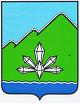 АДМИНИСТРАЦИЯ ДАЛЬНЕГОРСКОГО ГОРОДСКОГО ОКРУГА ПРИМОРСКОГО КРАЯПОСТАНОВЛЕНИЕ08 мая 2015 г.                              г.Дальнегорск                                                  № 289-паО внесении изменений в постановление администрации Дальнегорского городского округа от 30.01.2014 № 53-па «О создании контрактной службы администрации Дальнегорского городского округа»В соответствии со статьей 38 Федерального закона от 05.04.2013 № 44-ФЗ «О контрактной системе в сфере закупок товаров, работ, услуг для обеспечения государственных и муниципальных нужд», руководствуясь Уставом Дальнегорского городского округа, администрация Дальнегорского городского округаПОСТАНОВЛЯЕТ: В Положение о контрактной службе администрации Дальнегорского городского округа, утвержденное постановлением администрации Дальнегорского городского округа от 30.01.2014 № 53-па (Приложение № 1), внести следующие изменения:пункт 3.5.21. изложить в следующей редакции: «3.5.21. В случае расторжения контракта по решению суда или в случае одностороннего отказа заказчика от исполнения контракта должностное лицо контрактной службы, ответственное за ведение претензионной работы и рассмотрение дел по обжалованию результатов определения поставщика (исполнителя, подрядчика), согласование проектов контрактов на соответствие действующему законодательству, в течение 3 (трех) рабочих дней с даты расторжения контракта направляет в федеральный орган исполнительной власти, уполномоченный на осуществление контроля в сфере закупок, информацию, предусмотренную частью 3 статьи 104 Федерального закона № 44-ФЗ, а также копию решения суда о расторжении контракта или в письменной форме обоснование причин одностороннего отказа заказчика от исполнения контракта для включения информации в реестр недобросовестных поставщиков.Информацию, предусмотренную частью 3 статьи 104 Федерального закона № 44-ФЗ, а также письменное обоснование причин одностороннего отказа заказчика от исполнения контракта должностному лицу контрактной службы, ответственному за ведение претензионной работы и рассмотрение дел по обжалованию результатов определения поставщика (исполнителя, подрядчика), согласование проектов контрактов на соответствие действующему законодательству, в течение 1 (одних) суток с даты расторжения контракта, которая определяется согласно части 13 статьи 95 Федерального закона № 44-ФЗ, предоставляет должностное лицо контрактной службы, ответственное за предмет закупки, являющееся инициатором закупки в рамках функций и полномочий отдела и реализации целевых программ, относящихся к компетенции отдела».Настоящее постановление подлежит размещению на официальном интернет-сайте Дальнегорского городского округа.  Контроль исполнения настоящего постановления возложить на первого заместителя главы администрации Дальнегорского городского округа                          В.Н. Колоскова. Глава Дальнегорского городского округа 				                                                          И.В. Сахута